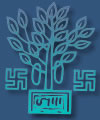   fcgkj ljdkj fcgkj jkT; 'kS{kf.kd vk/kkjHkwr lajpuk fodkl fuxe fyŒ  BIHAR STATE EDUCATIONAL INFRASTRUCTURE DEVELOPMENT CORPORATION LTD.      (A Govt. of  Bihar Undertaking)            ISO 9001; 14001; OHSAS 18001         Shiksha Bhawan, Bihar Rashtrabhasha Parishad Campus, Acharya Shivpujan Sahay Path, Saidpur, Patna-800004           Tel. No.: 0612-2660850  ● Fax No.: 0612-2660256     E-mail: bseidc@gmail.com ● website: http://www.bseidc.in ● CIN U80301BR2010SGC015859nj vkea=.k gsrq vYidkyhu dksVs’ku vkea=.k lwpuk la[;k&02 o"kZ&2020&21fcgkj jkT; 'kS{kf.kd vk/kkjHkwr lajpuk fodkl fuxe fyŒ iVuk ds fucaf/kr laosndksa@[;kfr izkIr QeksZa@daifu;ksa ls fnukad%& 26-06-2020 ds vijkgu 03%00 cts rd jkT; ds fofHkUu ftykUrxZr fofHkUu fuekZ.k dk;ksZ esa iz;ksx gsrq AC ls lacaf/kr dk;ksZ gsrq xSj vuqlwfpr enksa dh vkiwfrZ ,oa vf/k"Bkiu ds fy, fuEukafdr enksa gsrq eqgjcan dksVs’ku v/kh{k.k vfHk;ark] fcgkj jkT; 'kS{kf.kd vk/kkjHkwr lajpuk fodkl fuxe fyŒ] iVuk ds dk;kZy; esa izkIr fd;k tk,xk ,oa mlh fnu vijkgu 03%30 cts dksVs’kunkrkvksa ;k muds vf/kd`r izfrfuf/k;ksa ds le{k [kksyk tk,xkA fo'ks"k 'krsZ&;g dksVs’ku flQZ nj fu/kkZj.k gsrq vkeaf=r fd;k x;k gSAdksVs’kunkrkvksa dks viuk nj ¼lHkh djksa] GST ,oa <qykbZ O;; ds lkFk½  vad ,oa v{kjksa esa m)`r  djuk gksxkAfo’ks"k lwpuk ds fy, lwpukiV~V ;k osclkbV www.prdbihar.gov.in ,oa www.bseidc.in ns[ksa vFkok v/kksgLrk{kjh ds dk;kZy; esa dk;kZof/k esa laidZ fd;k tk ldrk gSAv/kh{k.k vfHk;arkBSEIDC, iVukASl.No.Description of itemsQtyUnitRate
 In DigitsRate
 In Words1Supplying, Installing, Testing, Commissioning of 1.5 T inverter AC including appropriate stabilizer complete setup of Make-  (Daikin/Carrier/Hitachi/Voltas)   all complete job as  per direction of E/I.1Each2Supplying, Installing, Testing, Commissioning of 2.0 T inverter AC including appropriate stabilizer complete setup of Make-  (Daikin/Carrier/Hitachi/Voltas)   all complete job as  per direction of E/I.1Each3Supplying, Installing, Testing, Commissioning of 3 T Digital inverter Cassette AC fitted with single rotary compressor (Cooling only) with cordless remote control including installing) of Make-  (Daikin/Carrier/Hitachi/Voltas) all complete job as  per direction of E/I.1Each4Supplying, Installing, Testing, Commissioning of standing vertical 4 Ton AC inverter type having 4 Ton capacity  ( Tower AC)  including appropriate stabilizer complete setup of make- Daikin/Carrier/Hitachi/Voltas/LG  all complete job as  per direction of E/I.1Each5Supplying, Installation, Testing  & Commissioning  of  Refregent pipe 5/8 and ¼ copper tube with nytral rubber tube insulated including 3 core 2.5 sqmm copper wire  all complete job as  per direction of E/I.1Mtr.6Installation/Shifting , Testing  & Commissioning  of  existing old  AC  all complete job as  per direction of E/I.1Each74KVA  Wall mounted automatic voltage stabilizer with hi/low cut off timer of make V-Guard do do all complete job as  per direction of E/I.1Each85KVA  Wall mounted automatic voltage stabilizer with hi/low cut off timer of make- V-Guard/Microtek  all complete job as  per direction of E/I.1Each9Supplying & fitting  of  Drain with PVC rigid including required fitting and support  all complete job as  per direction of E/I.1Mtr.10Supplying & fitting  of  powder coated iron structure for placement of outdoor unit  all complete job as  per direction of E/I.1Each